الفصل الرابعالخاتمةالنتائجالنتائج من هذا البحث هي:1- عملية تعليم اللغة العربية في المدرسة الإبتدائية الإسلامية نهضة وطن تالون أمبون لومبوك الوسطى العام الدراسي 2022-2023 تتكون من خطوات ثلاث أنشطة هي الأنشطة التمهيدية والأساسية والخاتمة، وتفاعل المعلم والطالبين مع العناصر التعليمية الأخرى تعني استخدام الطريقة والوسيلة.2- المشكلات تكون في تعليم اللغة العربية في المدرسة الإبتدائية نهضة الوطن تالون أمبون بالنسبة للعقبات التي يواجهها الطلاب في تعليم اللغة العربية هي: 1) نقصان وسائل التعليم، حاجة إلى الوسائط لأنه من المتوقع أن يؤدي استخدام الوسائط الصحيحة إلى زيادة حماس الطلاب وتحفيزهم في التعلم ، إلى جانب أن الطلاب سيفهمون المادة بسهولة. 2) ضيق الوقت، الكثير من وقت الدراسة ليس ضمانا لتحقيقه أقصى نتائج التعلم، إذا كان الوقت التعلم لا يستخدم بشكل جيد أفضل. 3) محدودية المواد التعليمية،  لابد للمعلم إلى تطوير مواد التدريس. 4) أقل حماس الطالب، وطرق زيادة دوافع الطلاب واهتمامهم هي كما يلي: استخدام أساليب التعلم المناسبة والمتنوعة، جعل الطلاب متعلمين نشطين، استخدام وسائل الإعلام على النحو الأمثل قدر الإمكان، خلق المنافسة، إجراء التقييمات الدورية، تقديم الحافز مباشرة.ب- اقتراحاتمن خلال عدم التقليل من الاحترام وعدم النية للرعاية، سيقدم المؤلف العديد من المدخلات المتعلقة بتعليم اللغة العربية في الممدرسة الإبتدائية نهضة الوطن تالون أمبون، لومبوك الوسطى، وهي:بالنسبة لرئيس المدرسة الإبتدائية نهضة لوطن تالون أمبون، أي، حتى مع وجود بنية تحتية محدودة، يجب أن يحاول تقديم أفضل خدمة للطلاب الذين لديهم إنجازات مرضية أو غير مرضية في تعليم اللغة العربية وتوفير مرافق تدريبية للمعلمين ليصبحوا محترفين المعلمين.بالنسبة لمعلمي اللغة العربية، فقد طبقوا تعليمًا جيدًا للغة العربية، خاصة فيما يتعلق باستخدام طرق تدريس اللغة العربية بشكل صحيح، ولكن هناك حاجة إلى مزيد من التحسين في جميع المجالات. كلاهما يتعلق بكفاءة المعلم وتنفيذ التعلم نفسه. إنها في الأساس جيدة بما يكفي، لكنهم بحاجة إلى تطوير كفاءاتهم حتى يتمكنوا من إضافة الابتكار في عملية التعليم حتى تتمكن من تشغيلها بشكل أكثر متعة. في التعليم ليس فقط باستخدام الأساليب ولكن يمكن أن يكون مع العديد من الاستراتيجيات.يتعلم طلاب الصف خامس المزيد ويحفظون المفردات ويصبحون عادة بحيث تزداد قدرتهم وفهمهم للغة العربية.المصادر والمراجعAbdul Hamid dkk, Pengembangan Bahan Ajar Bahasa Arab Berbasis Teori Belajar Kontruktivisme Untuk Mahasiswa, Jurnal Of Student, Vol.4. No.1, 2019, (Sumatra: State Islamic Univrsity Of Imam Bonjol Padang, 2019).Ahamad Falah, Dimensi-dimensi Keberhasilan Pendidikan Bahasa Arab di SD Miftahul Ulum Demagan Kudus, Jurnal. Arabia Vol.5, No.2 Juli – Desember 2013. Albantani Azkia Muharom, Pembelajaran Bahasa Arab di Madrasah Ibtidaiyah Sebuah Ide Terobosan, Jurnal Of Elementary Education, Vol.2,No.2, Desember 2018. (Jakata: Universitas UIN Syarif Hidayatulloh, 2018)Aminudin, Media Pembelajaran Bahasa Arab, Jurnal Al-Munzir,Vol 7,No.2 November 2014.(Insitut Agama Kediri, 2014).Amirudin, Skripsi: “Problematika Pembelajaran Bahasa Arab Pada Siswa Kelas VIIISMP UNISMUH Makassar, (Makasar: UMM, 2018).Amrullah Ahmad Fikri, Manajemen Kurikulum Pembelajaran Bahasa Arab, (Jakarta: PT. Kencana,2021).Arikunto Suharsimi, Prosedur Penelitian Suatu Pendekatan Praktik, (Jakarta: Rineka Cipta 2013)Arina Restian, Psikologi Pendidikan Teori dan Aplikasi, ( Malang :2020).ArinaRestian, Psikologi Pendidikan Teori dan Aplikasi, (Malang: 2020)Asyrofi Syamsudin,Tini Pransiska,Teori-teori Bahasa Arab, (PT. Pustaka Ilmu.2021).Bogdan dan Biglen, Prosudur Penelitian, Suatu Pendekatan Praktik, Cet. 1 (Jakrta: Rineka Cipta), 2014.Damar Gilang, Hastuti Listian,Teacing Media Of Arabic Laguage/ Media Pembelajaran Bahasa Arab Dalam Pembelajaran Bahasa Arab dalam Pembelajaran Bahasa Arab,Jurnal Literatur Teacing Linguistic And Literatur, Vol.1.No.1. 2020 )Surakarta: Instut Agama Islam Negri 2020).Ekawati Dian, Ragam Strategi Pembelajaran Bahasa Arab, Bandar Lampung: Anugrah Utaa Raharja AURA, 2013).Endang Switri dkk, Penerapan Metode Manhaji Pada Pembelajaran Bahasa Arab (Pansuruan Jawa Timur : CV. PenerbitQiara Media, 2021).Endang Switri dkk, Penerapan Metode Muhaji pada Pembelajaran Bahasa Arab,(CV Qiara Media, 2021).Falah Ahmad, Dimensi-Dimensi Keberhasilan Pendidikan Bahasa Arabdi SD NU Mafatihul Ulum Demagan Kudus.’ Jurnal Arabia, Vol.5, No.2. (Juli-Desember 2013. JawaTenggah : STAIN Kudus).Hanifah Fauziyah, Zainul Abidin Ariefdkk, Strategi Motivasi Belajar dan Minat BelajarDengan Hasil Belajar Bahasa Arab, Jurnal Tawazun, Vol.12, No.1, Juni, 2019.Idrus, Evaluasi Pembelajaran, Manajemen Pendidikan Islam, Jurnal Manjamen Pendidikan Islam, Vol.9,No.2, Agustus, 2019 (Makasar: Uin Alaludin Makasar 2019 ).Jejen Musfah, Tips Menulis Karya Ilmiah Cet. 1 (Jakarta:PT. Fajar Interpratama Mandiri, 2016).Jejen, Musfah, Tips, Menulis Karya Ilmiah, Cet.1 (Jakarta: PT. Fajar Interpratama Mandiri, 2016).Kusuma Muhtar, Evaluasi Pendidika, (Yogyakarta: Prama Ilmu, 2018).Martini Jarmis, Kesulitan Belajar Persepektif, Asemen dan Penangulanganya, (Bogor: PT.Galia Indonesia,2014).Mubsirah Dara, Hubungan Minat Siswa Belajar Bahasa arab Dengan Stndar Nasional Pendidikan Di MAN Aceh Barat, Jurnal Ilmiah Didaktika, , Vol. 21, No.2,2021( Aceh: Universitas Negri Islam Aceh 2021).Muhamad Ainin,Evaluasi Dalam Pembelajaran Bahasa Arab, (Malang: PT Misyikat, 2006).Muhamad Arif Stay Budi, Syamsudin, dkk’’ PembelajaranBahasa Arab Untuk Tujuan Khusus,’’ Jurnal Learning Arabic Speceal Purposes Vol 1,No.1, Oktober 2020.Muhamad Fery Fauzi Muhamad, Irma Anindianti, E-Learning Pembelajaran Bahasa Arab, (PT: Kencana :2021)Muhamad Fery Fauzi, Irma Anindianti, E-Learning Pembelajaran Bahasa Arab,(PT: Kencana, 2021).Muhamad Fery Fauzi, Irma Anindianti, E-Learning Pembelajaran Bahasa Arab, (PT: Kencana, 2021).Muhamd Lutfiana Iskandar,Skripsi: “Metode Permainan Dalam Proses Pembelajaran Bahasa Arab , (Purwokerto: ” Insitut Agama Islam Negri Purwokerto 2017).Muharom,Pembelajaran Bahasa Arab di Madrasah IbtidaiyahSebuah Ide Terobosan, Jurnal Of Elementary Education, Vol.2,No.2, Desember 2018.(Jakata: Universitas UIN Syarif Hidayatulloh,2018)Mustari Bostra dkk, Nalar Monoteistik Pendidikan. Bandung: Nuansa Cendekia, 2020.Mustofa, Syaiful, Strategi Pembelajaran Bahasa Arab Inovatif ,(Malang: UIN Maliki Press, 2020). Muzaffar Asyraf, DefinisiIndikator Hasil Belajar Bahasa Arab, JurnalUsanuna, Vol7, No. 2 Juli 2017.(Aceh : Universitas Islam Negri Ar Ranry Banda Aceh 2017).Muzaffar Asyraf, Definisi Indikator Hasil Belajar Bahasa Arab, JurnalUsanuna, Vol7, No. 2 Juli 2017. (Aceh : Universitas IslamNegri ArRany Banda Aceh 2017).Ngalimun , Strategi dan Model Pembelajaran, (Yogyakarta : Aswaja Presisindo, 2016).Nurhayati dan Ridwan Anis, Strategi Pembelajaran Bahasa Arab Untuk Anak, (Malang: Bintang Sejahtera Press 2016).Nurul Hidayatullah Amalina,Muh.Nashirudin, Analisis Proses Pembelajaran Bahasa Arab Pada Tingkat Tsanawiyah Di Pondok Pesantren Ta’mirul Islam. Jurnal Pemikiran dan Penelitian Pendidikan, Vol.15, No.2.(Desember 2017. Jawa Tenggah : IAIN Surakatra).Primanigtyas, Lusiana, Motivasi Belajar Siswa dalam Pembelajaran Bahasa Arab, Jurnal Pendidikan Bahasa Arab, Vol.04 (Desember, No.2, 2022, Yogyakarta : STAI Masjid Syuhada).Rido Ubaid, Evaluasi dalam Pembelajaran Bahasa Arab, Jurnal An-Nabighoh, Vol.20,No.01. Januari, 2022.Rokhmatulloh Nur, Metode Pembelajaran Bahasa Arab, Jurnal Studi Arab, Vol 8, No.1. Juni 2017. (Universitas Yudharta Pasuruan, 2017).Rosaliza Mita, “Wawancara, Sebuah Interaksi Komunikasi Dalam Penelitian Kualitatif”,Jurnal Ilmu Budaya,Vol.11,No.2 Februari Tahun 2015.Sugiono, Metode Penelitian Kuantitatif, Kualitatif dan R&D (Jakarta: CV. Alvabeta, 2016).Sugiono, Metode Penelitian Pendidikan, (Bandung: Alfabeta), Tahun 2017, cetamat 26.Sugiono, Metode Penelitian Pendidikan, (Bandung: ALVABETA 2017).Sugiono, Metode Penelitian Kuantitatif Kualitatif dan R&D, (Bandung:Alfabeta 2016)Sugiyono, Metode Penelitian Pendidikan Pendekatan dan R&D Kuantitatif. (Bandung: Alfabeta 2015)Sukanto Suharsini, Prosedur Penelitian Suatu Pendekatan Praktis (Jakarta, Rineka Cipta, 2010).Suprijono Agus, Teori dan Aplikasi PAIKEM,(Yogyakarta: Pustaka Pelajar, 2013).Sutiah, Teori Belajar & Pembelajaran, Nizamia Learnimg Center Ruko Valencia AA-15 (Siduarjo: Jawa Barat, 2016).Syaifudin Mochamad, Pembelajaran Unsur Bahasa, Jurnal Pendidikan Islam Studi Analisis Konten Buku Bahasa Arab Kelas V MI, Vol.3,No.1- Maret,2020Syamsudin Abin, Psikologi Pendidikan Perangkat Sistem Pengajaran Modul, (Bandung : PT. Remaja Rosdakarya, 2016).Syamsudin Asyrofi, Toni Pransiska, Strategi Pembelajaran Elemen Bahasa Arab, PT: Pustaka Ilmu, 2021.Tanzeh Ahmad, MetodologiPenelitianPraktis, Yogyakarta Teras, 2011)TeukuSanwil, dkk, Pembelajaran Bahasa Arab UntukSiswa SD/ MI,(Aceh :PT. YayasanPenerbit Muhamad Zaini, 2021)Thoha Muhamad, Pembelajaran Bahasa Arab Dengan Pendekatan Manajemenn Berbasis Sekolah, Jurnal Pendidikan Bahasa Arab Jurusan Tarbiyah STAIN Pemekasan, Vol. 1, No.7.2012,( Jawa timur : STAIN Pemekesan, 2012). Titi Winda Ningrum, Skripsi: Pelaksanaan Pembelajaran Bahasa Arab Siswa Kelas VII Di MTs Negri Model Purwokerto, (Purwokerto : STAIN Purwokerto, 2013).Wekke Suardi Ismail, Pembelajaran Bahasa Arab di Madrasah, (Yogyakarta:Ed.1,Cet.1-Deepublish, 2018).Wina Senjaya, Perencanaan dan Desaian Sistem Pembelajaran , (Jakarta: Prenada Media Group 2013).Zulkarnaini,Fahrurazi, Pembelajaran Bahasa Arab Untuk Anak –anak Tingkat Dasar Pada Program Pembinaan Desa Tertinggal,Vol.0.No.1.2019.Zulkarnaini,Fahrurazi, Pembelajaran Bahasa Arab Untuk Anak –anak Tingkat Dasar Pada Program Pembinaan Desa Tertinggal, jurnal studi pendidikan Bahasa Arab, Vol.0,No.1.2019. Jawa Timur: IAIN Lhokseumawe).Kusuma Muhtar, Evaluasi Pendidikan,(Yogyakakarta: Parama Ilmu, 2016.) 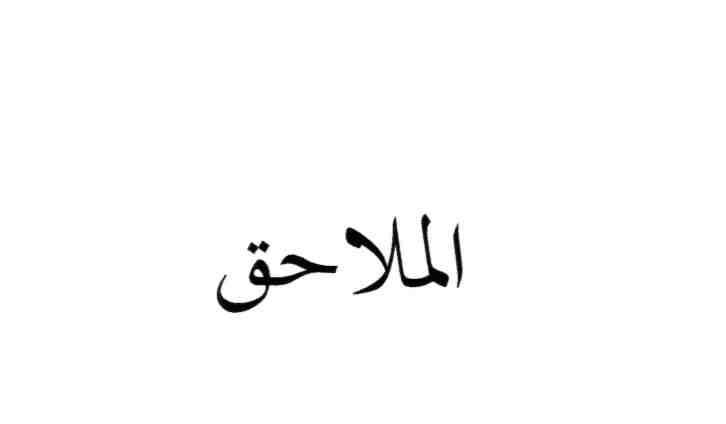 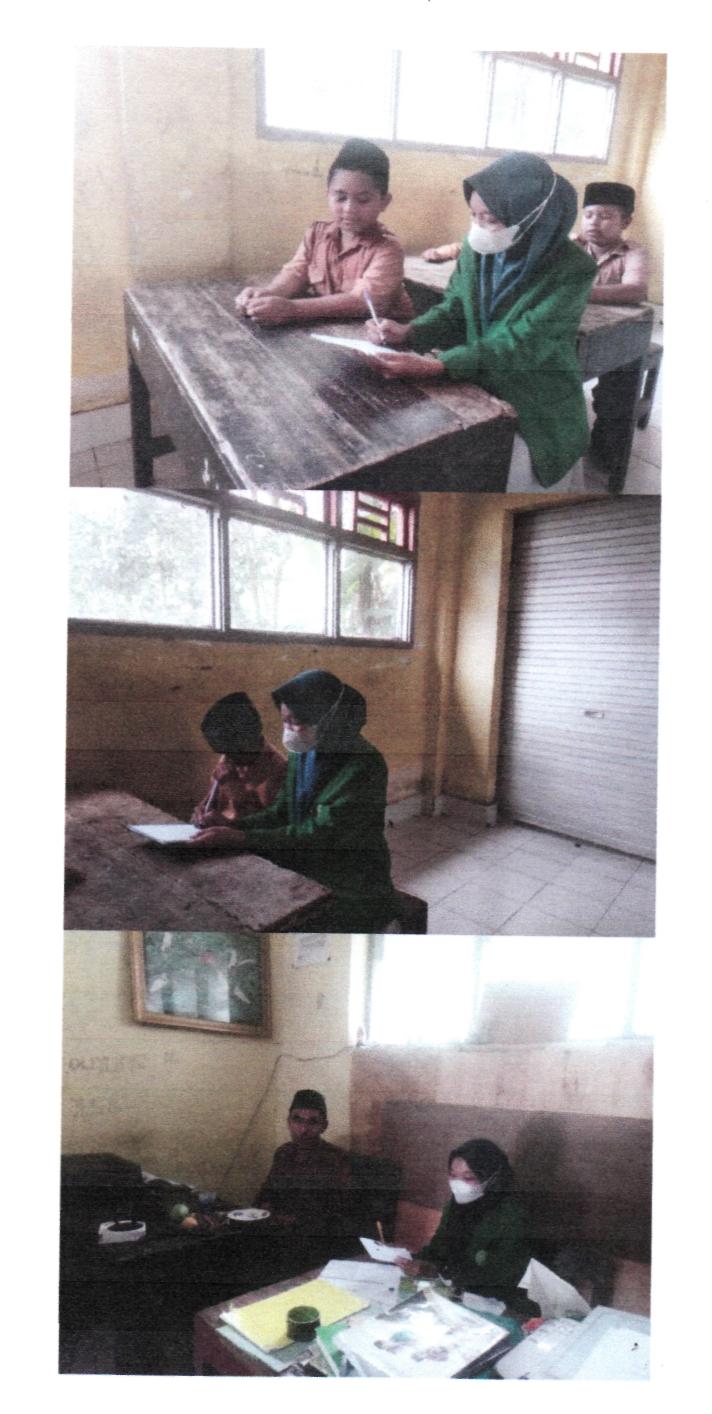 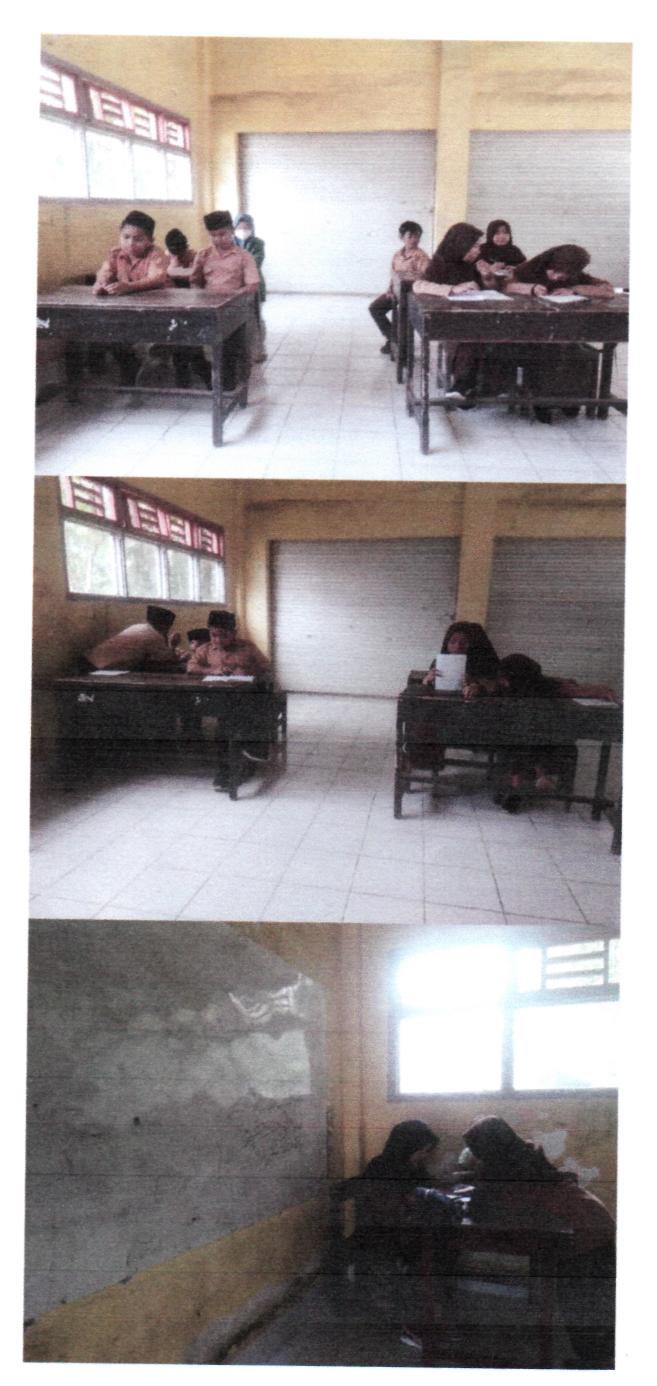 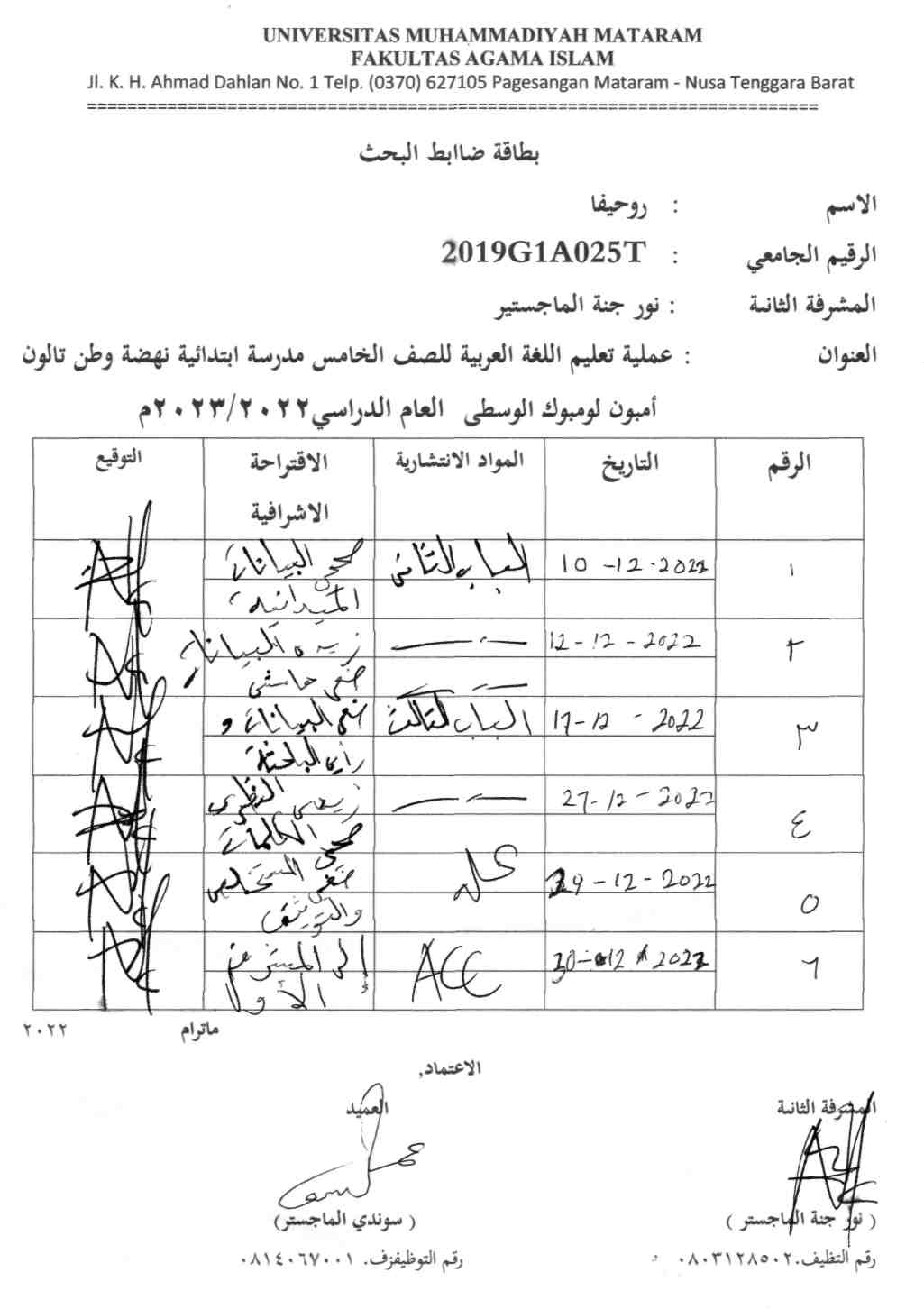 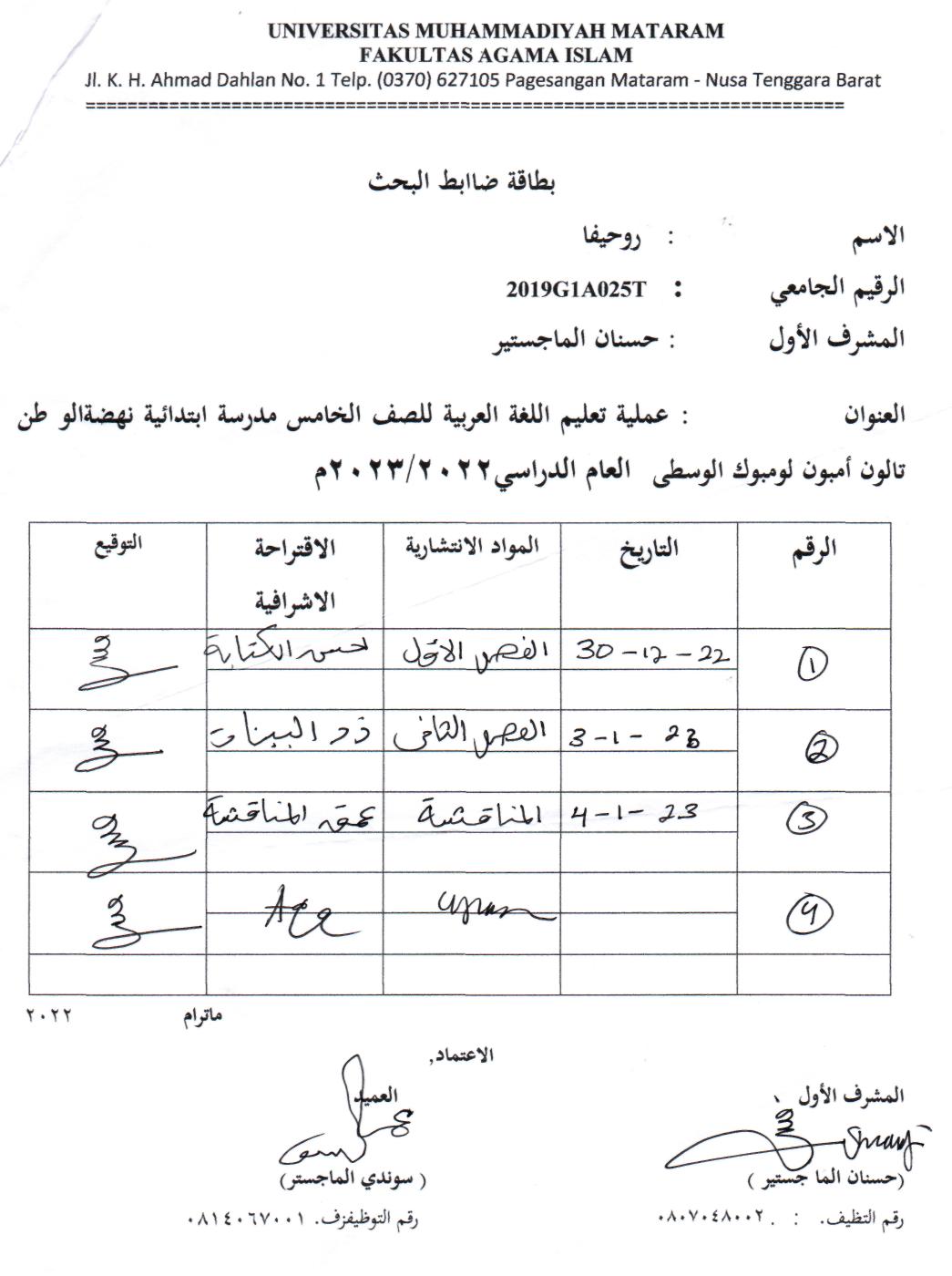 